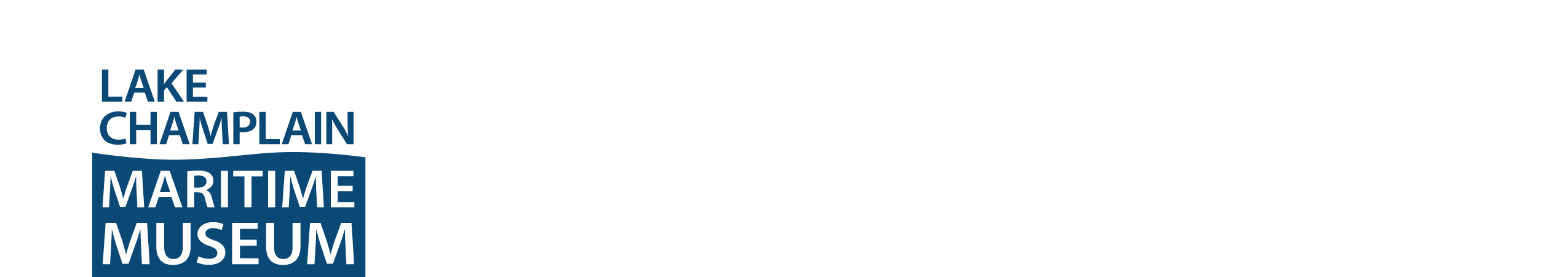 LAKE CHAMPLAIN CHALLENGE RACE 2021Saturday, September 11 (Raindate Sunday, September 12)QUESTIONNAIRE FOR VISITING ROWING GROUPSThanks for your interest in the 2021 Lake Champlain Challenge Race. Please provide us with the following information and return this form by email to me percival@madriver.com. Name of your club/group:Where you are from (mailing address):Contact person (Name, email and phone number):Estimated number of rowers:Number of teams for boats:Will you be providing your own boat?What type of boat?Do you need to borrow a boat from us for the challenge race -- 4 or 6 seat?When do you expect to arrive/depart?Please reply by e-mail to percival@madriver.comWe look forward to seeing you and welcoming you to Lake Champlain!Lisa Percival 
Challenge Race Weekend Coordinator
Lake Champlain Maritime Museum